7-5 Homework: Exponential FunctionsGraph each function. Find the y-intercept, and state the domain and range.	1. y =  										2. y = 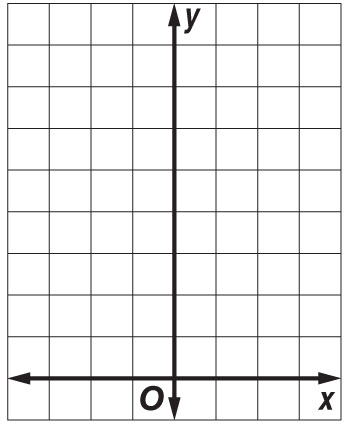 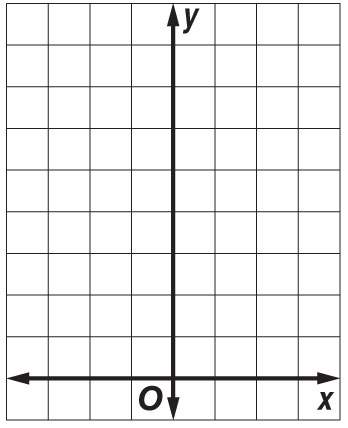 	3. y = 3() 										4. y =  + 2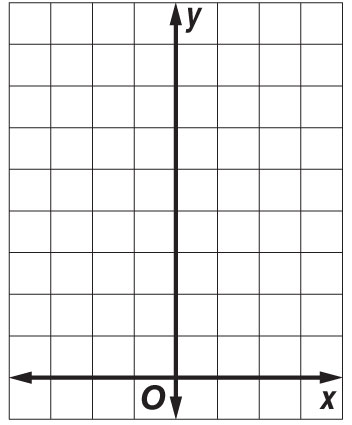 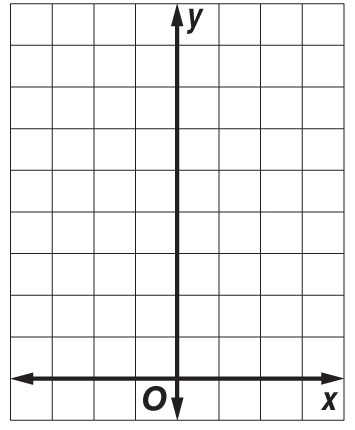 Determine whether the set of data shown below displays exponential behavior. Write yes or no.
Explain why or why not.5.x–3–2–10y91215186.x051015y201052.5